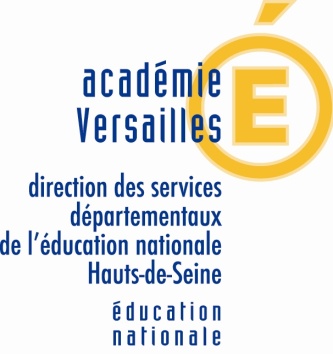 Ecole Maternelle MM BOKANOWSKI20 rue Georges Guynemer			        A l’attention de :92600 ASNIERES SUR SEINETél. : 01 41 11 17 39Madame l’Inspectrice de l’Education NationaleMadame Saradjian, Maire AdjointMesdames et Monsieur les représentants de parents d’élèvesMesdames les enseignantesMadame la Directrice du Centre de LoisirsJe vous invite à assister au Conseil d’Ecole qui aura lieu leMardi 17 mars de 18h00 à 20h00dans le réfectoire de l’écoleOrdre du Jour :Point sur la continuité pédagogiquePoint sur le Centre de loisirsRentrée 2020Coopérative scolaireProjets et sorties à venirPoint sur la fête de l’écoleQuestions diverses									   La Directrice									Claire CONDETTE